Первичная профсоюзная организация муниципального бюджетного дошкольного образовательного учреждения детский сад 5 «Сказка» р.п. Тонкино 2013 г ПРОФСОЮЗ РАБОТНИКОВ НАРОДНОГО ОБРАЗОВАНИЯ И НАУКИ РОССИЙСКОЙ ФЕДЕРАЦИИ2 Сведения о первичной профсоюзной организации МБДОУ детский сад 5 «Сказка» Численный состав профсоюзной организации: - всего работающих в МБДОУ - 24 человека - из них членов профсоюза – 24 человека Адрес: , Нижегородская обл., Тонкинский р-н, р.п. Тонкино, ул. Юбилейная, д. 13 Телефон: 8 (831 53) Факс: 8 ( )3 Цели и задачи первичной профсоюзной организации: объединение усилий и координация действий членов профсоюза для достижения общей цели; защита профессиональных, трудовых, социально-экономических прав и интересов членов профсоюза; обеспечение членов профсоюза правовой и социальной защитой. Направление деятельности первичной профсоюзной организации Свою деятельность профсоюзная организация МБДОУ строит по следующим направлениям: Укрепление и развитие социального партнерства; Информационно-методическая работа с использованием современных информационных технологий; Формирование локальной нормативной базы; Защита прав работников при установлении досрочной трудовой пенсии; Оздоровительная и культурно-массовая работа; Участие в коллективных действиях профсоюза. Создание благоприятных условий труда.4 Нормативно-правовая база профсоюза МБДОУ: Положение о первичной профсоюзной организации ( протокол 2 профсоюзного собрания от г) Коллективный договор МБДОУ на г ( регистрационный номер 4 от г) Соглашение Администрации и профсоюзной организации МБДОУ по охране труда ( от г) Первичная профсоюзная организация муниципального бюджетного дошкольного образовательного учреждения детский сад 5 «Сказка»руководствуется в своей деятельности Уставом профсоюза работников народного образования и науки РФ, Законом «О профессиональных союзах, их правах и гарантиях деятельности», нормативными актами выборных органов профсоюза, постановлениями Центрального и областного комитетов профсоюза.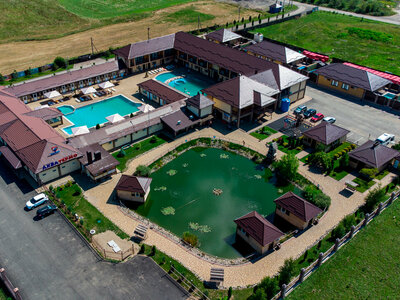 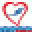 aquatermo01.ruРЕКЛАМАТермальные источники АкваТермоАкваТермо – термальные источники в Адыгее. 3 взрослых и 1 детский бассейн.Узнать больше5 Наш профсоюзный лидер. С 1992 года председателем первичной профсоюзной организации периодически избирается Ломтева Галина Ивановна. За время работы на посту председателя ПК произошёл значительный рост численности членов профсоюза ДОУ В коллектив приходят молодые специалисты и вступают в профсоюзную организацию. Обязательность, пунктуальность, хорошие организаторские способности - вот те качества, которые характеризуют Галину Ивановну, как профсоюзного лидера и благодаря которым она пользуется заслуженным уважением коллег и родителей воспитанников. Администрация ДОУ считается с мнением профсоюзного лидера. Именно поддержка коллектива и умение найти компромисс с работодателем позволяют председателю первичной профорганизации успешно решать все проблемы. В 2008 году Галина Ивановна награждена Почетной грамотой Президиума Нижегородской областной организации профсоюза работников народного образования и науки РФ.6 Состав профсоюзного комитета МБДОУ: В одиночку очень трудно работать, хорошо когда есть надежная команда! Кириллова Ольга Ивановна – опытный воспитатель, новатор. Отвечает за охрану труда, экологию, социальное страхование. Перышкова Галина Николаевна- воспитатель стажист. Ответственный по культурно-массовой работе и спорту.7 Наш социальный партнер: Корпачева Валентина Кузьминична заведующая МБДОУ детский сад 5 «Сказка» Валентина Кузьминична работает в должности заведующей с 1990 года. Это требовательный, справедливый администратор. За внешней строгостью скрывается добрая, отзывчивая душа. Валентина Кузьминична всегда с пониманием относится к проблемам коллег, помогает в трудной ситуации, умеет словом и делом поддержать каждого. Валентина Кузьминична пользуется заслуженным уважением коллег по работе и родителей воспитанников ДОУ. По охране труда и укреплению здоровья работников и воспитанников ДОУ администрацией дошкольного учреждения совместно с профкомом созданы необходимые условия: Оборудован медицинский кабинет всем необходимым инвентарем, соблюдается световой и тепловой режим, питание воспитанников и сотрудников осуществляется согласно десятидневного меню, в соответствии с требованиями нового Сан ПиН.8 Формы работы профсоюзного комитета Проводятся обзоры статей из газеты «Мой профсоюз» Семинары для родительской общественности Отчет председателя профкома о проделанной работе Активно используется информационный стенд.9 Работа профсоюза с родительской общественностью Родительская общественность активно включена в деятельность по управлению процессами функционирования дошкольным учреждением. Родители (законные представители) детей, посещающих детский сад, в рамках работы Родительского комитета обеспечивают постоянную и систематическую связь детского сада с родителями (законными представителями), содействуют руководству дошкольного учреждения: в совершенствовании условий для осуществления образовательного процесса, охраны жизни и здоровья детей, свободного и гармоничного развития личности ребенка; в защите законных прав и интересов детей; в организации и проведении массовых воспитательных мероприятий, содействуют педагогической пропаганде для успешного решения задачи всестороннего развития детей дошкольного возраста.10 Работа культмассового сектора Направлена на улучшение культурно-массовой и оздоровительной работы среди членов профсоюза. Участвует и организует проведение смотров и конкурсов, спортивных соревнований, и различных мероприятий.11 Охрана жизни и здоровья детей дошкольного возраста Для того, чтобы сохранять и улучшать здоровье ребенка в один из самых ответственных периодов его жизни, необходима огромная и кропотливая, каждодневная работа в семье и дошкольном образовательном учреждении. Государством принят ряд нормативно-правовых документов, непосредственно направленных на совершенствование охраны здоровья детей. Кроме того, в Законе «Об образовании» указано, что «образовательное учреждение создает условия, гарантирующие охрану и укрепление здоровья обучающихся, воспитанников». Следовательно, ребенок, посещающий дошкольное образовательное учреждение, имеет законное право на сохранение и укрепление своего здоровья.12 Члены нашего профсоюза получали санаторно-курортное лечение в профсоюзном санатории «имени ВЦСПС», «Зеленый город», в оздоровительном центре «Курмышский» 5-ти дневный семинар председателей первичных профсоюзных организаций (ППО) учреждений образования в оздоровительном центре «Курмышский»13 Вахрушева Нина Николаевна Председатель Нижегородской областной организации Профессионального союза работников народного образования и науки Телефон: 8 (831 42) , , Выше стоящие профсоюзные структуры. Ногдин Александр Михайлович - заместитель председателя областной организации Профсоюза, юрист Телефон: 8(831 42) Адрес: , г. Нижний Новгород, пр. Гагарина, д.29, к Тел/факс: , , , , , web:15 Знайте, что профсоюз: Протягивает руку помощи! Решает социальные проблемы! Отстаивает права и интересы человека труда! Формирует основные требования к работодателю! Содействует росту заработной платы! Осуществляет представительство интересов в суде! Юридически поддерживает и защищает! Знает, что делать! Знает, как делать!